Регистрационные документы предприятия:Карта предприятияЗаявка-анкета.Устав (последняя редакция), протокол собрания участников о создании предприятия.Свидетельства о государственной регистрации, о постановке на учет в налоговом органе.Протокол (или решение собственника) об избрании руководителя, приказ о его назначении, копия паспорта руководителя и учредителей (участников).Финансовые документы предприятия:Бухгалтерский баланс и Отчет о финансовых результатах по расширенной форме за последние два года.Анализ счета 51 (расчетные счета с субсчетами) в помесячной разбивке (за последние 12 календарных месяцев).Оборотно-сальдовые ведомости по счетам 01, 60, 62, 66, 67,76 за последний квартал.Наиболее значимые договора / контракты с поставщиками и покупателями (не более 3-х).Договора аренды на объекты недвижимости, где ведется бизнес (офисное, складское помещение и т.д.), на транспортные средства и оборудование, участвующие в хозяйственной деятельности;Справка о расшифровке статей баланса на последнюю отчетную дату (наиболее значимые) и справка об обязательствах на дату подачи заявки-анкеты.Документы по предмету лизинга:Коммерческое предложение на приобретаемое имущество.Электронный ПТС или ПСМ (все страницы)Спецификация, декларация соответствия / сертификат качества, паспорт на оборудованиеПо возникающим вопросам при подготовке документов просьба обращается к Смалько Светлане Григорьевнеmanager@npb-leasing.ru    тел. +7(978) 760-10-95Лизинговая компания оставляет за собой право запрашивать дополнительные документы для принятия решения о предоставлении лизинга.ЗАЯВКА-АНКЕТАна получение лизинговых услугДата заполнения «______»__________________202___годаНаименование организации: _______________________________________________________________________________________ОГРН_________________________________________ИНН________________________________КПП____________________________Юридический адрес: ______________________________________________________________________________________________Фактическое местонахождение: ____________________________________________________________________________________Просим Вас рассмотреть возможность предоставления в финансовую аренду (лизинг) нижеуказанное имущество:Планируемая территория использования предмета лизинга: Российская Федерация.Запрашиваемый срок лизинга: __________месяцев.                                           Первоначальный платеж_______%.ИНФОРМАЦИЯ О ЗАЯВИТЕЛЕ:РАЗМЕР УСТАВНОГО КАПИТАЛА ____________________________ (заявленный_____________________, оплаченный____________________)ОСНОВНЫЕ УЧАСТНИКИ (для ООО) или АКЦИОНЕРЫ (для АО) 	СВЕДЕНИЯ О БЕНЕФИЦИАРНОМ ВЛАДЕЛЬЦЕ (БЕНЕФИЦИАРНЫХ ВЛАДЕЛЬЦАХ)Юридическое лицо (далее – ЮЛ) действует под контролем физического лица, которое является: владельцем более 25% акций/долей в капитале ЮЛ единоличным исполнительным органом ЮЛ иным физическим лицом, имеющим возможность прямо или косвенно (через третьих лиц) контролировать действия ЮЛСВЕДЕНИЯ О НАЛИЧИИ ВЫГОДОПРИОБРЕТАТЕЛЯ В ОТНОШЕНИИ ПЛАНИРУЕМОЙ СДЕЛКИ ФИНАНСОВОЙ АРЕНДЫ (ЛИЗИНГА)Имеются ли и планирует ли Ваша организация при проведении сделки с лизинговой компании действовать к выгоде третьих лиц – выгодоприобретателей?  да                      нетЕсли «ДА», то необходимо представить сведения о выгодоприобретателе и заверенную должным образом копию договора с выгодоприобретателем до заключения договора лизинга. ОСНОВНЫЕ ВИДЫ ДЕЯТЕЛЬНОСТИ, номенклатура выпускаемой продукции, выполняемых работ и оказываемых услуг, доля на рынке по основным видам продукции, выполняемых работ и оказываемых услугПОДЛЕЖИТ ЛИ ДЕЯТЕЛЬНОСТЬ ЛИЦЕНЗИРОВАНИЮ?                 да                      нетПРИСУТСТВУЕТ ЛИ СЕЗОННОСТЬ В БИЗНЕСЕ?                                да                      нетЕсли да, то какие месяцы? ____________________________________________________________________________________ОСНОВНЫЕ ПОСТАВЩИКИ:ОСНОВНЫЕ ПОКУПАТЕЛИ ОСНОВНЫЕ КОНКУРЕНТЫ:____________________________________________________________________________________________________________________________________________________________________________________________________________________________СРЕДНЕСПИСОЧНАЯ ЧИСЛЕННОСТЬ ПЕРСОНАЛА ___________чел., фонд оплаты труда_______________тыс. руб.ДЕЙСТВУЮЩИЕ КРЕДИТЫ и ЗАЙМЫ:ДЕЙСТВУЮЩИЕ ЛИЗИНГОВЫЕ ДОГОВОРА:Настоящим подтверждаем, что сведения, содержащиеся в настоящей Заявке-анкете и всех прилагаемых документах, являются верными и точными на вышеуказанную дату. Лизинговая компания оставляет за собой право проверки любой сообщаемой нами информации, и мы не возражаем против такой проверки. С учетом вышеизложенного подтверждаем, что предупреждены Лизинговой компанией об уголовной ответственности за совершение преступлений, предусмотренных статьей 159 «Мошенничество», статьей 176  «Незаконное  получение  кредита», статьей 177 «Злостное  уклонение  от погашения  кредиторской  задолженности», статьей 196 «Преднамеренное  банкротство»  Уголовного кодекса  Российской Федерации. Мы согласны, что Лизинговая компания вправе отказать в предоставлении запрошенной услуги без объяснения причин. В случае отказа в предоставлении запрошенных услуг обязуемся забрать все переданные в Лизинговую компанию документы в 30-ти дневный срок. По истечении данного срока предоставляем Лизинговой компании право уничтожить данные документы. Настоящим мы однозначно даем согласие на предоставление и получение Кредитором информации о нас в бюро кредитных историй в соответствии с Федеральным законом от 30 декабря 2004 года № 218-ФЗ «О кредитных историях».Заявитель выражает свое согласие Лизинговой компании на обработку своих персональных данных, включая сбор, систематизацию, накопление, хранение, уточнение (обновление, изменение), использование, распространение (в том числе передачу), трансграничную передачу, обезличивание, блокирование, уничтожение персональных данных автоматизированным и неавтоматизированным способом в соответствии с требованиями Закона о персональных данных от 27.07.2006 г. №152-ФЗ. Указанные персональные данные (в объеме: фамилия, имя отчество, адрес и номера телефонов), предоставляются в целях исполнения настоящего договора, а также в целях информирования о других продуктах и услугах Лизинговой компании. Настоящее согласие дается до истечения сроков хранения документов, содержащих вышеуказанную информацию определяемых в соответствии с законодательством Российской Федерации, после чего может быть отозвано путем направления соответствующего уведомления Лизинговой компании.____________________________________________________/____________________/____________________________/ (Должность руководителя)                                                                  (подпись)                                    (Ф.И.О.)М.П.СОГЛАСИЕ
субъекта персональных данных на обработку его персональных данныхЯ, ______________________________________________________________________________________________________, (руководитель предприятия)паспорт серия ______№ _____________ выдан _________________________________________________________________дата выдачи «_____»_____________ ______ года, даю согласие Лизинговой компании, в соответствии со статьей 9 Федерального закона от 27 июля 2006 г. № 152-ФЗ «О персональных данных» на обработку моих персональных данных, а именно на совершение всех действий, предусмотренных пунктом 3 статьи 3 Федерального закона от 27 июля 2006 г. № 152-ФЗ «О персональных данных».Цель обработки персональных данных – осуществление сбора информации и предварительного анализа финансово–хозяйственной деятельности ______________________________________________________________________________________________________,  (наименование лизингополучателя)и/или заключение договора поручительства между мной и Лизинговой компанией, и/или заключение договора лизинга между Лизинговой компанией и  ______________________________________________________________________________________________________.(наименование лизингополучателя)Настоящее согласие даю на период до истечения сроков хранения соответствующей информации или документов, содержащих указанную информацию, определяемых в соответствии с законом РФ.Субъект персональных данных:_____________________________/____________________________________/                       (подпись)	 (Ф. И. О.)« _____» ___________________ 202__ г.СОГЛАСИЕ НА ЗАПРОС ДАННЫХ В БЮРО КРЕДИТНЫХ ИСТОРИЙ Наименование организации _____________________________________________________________________________в лице ________________________________________________________________________________________________ОГРН_____________________________________ИНН_______________________________КПП_______________________Настоящим я 	на получение Лизинговой компанией из любого и (или) каждого бюро кредитных историй (далее - БКИ), в которых сформирована и хранится кредитная история Потенциального клиента, кредитного отчета, содержащего информацию о кредитной истории Потенциального клиента, в целях определения возможности заключения договоров лизинга и других договоров, а также свое согласие на передачу информации, подлежащей включению в состав кредитной истории Потенциального клиента, в любое и (или) каждое БКИ, в которых сформирована и хранится кредитная история Потенциального клиента, в соответствии с Федеральным законом от 30.12.2004г. № 218-ФЗ "О кредитных историях".«_____»__________________202___г. ____________________________________________________/____________________/____________________________/ (Должность руководителя)                                                                  (подпись)                                    (Ф.И.О.)М.П.СПРАВКА ОБ ОБЯЗАТЕЛЬСТВАХ КОМПАНИИПО СОСТОЯНИЮ НА «____» ____________ 20__ годаСведения о текущей задолженности по кредитам и договорам лизингам:Сведения о текущей задолженности по займам:Сведения о задолженности по собственным векселям:Руководитель            _________________________   /________________________/М.П.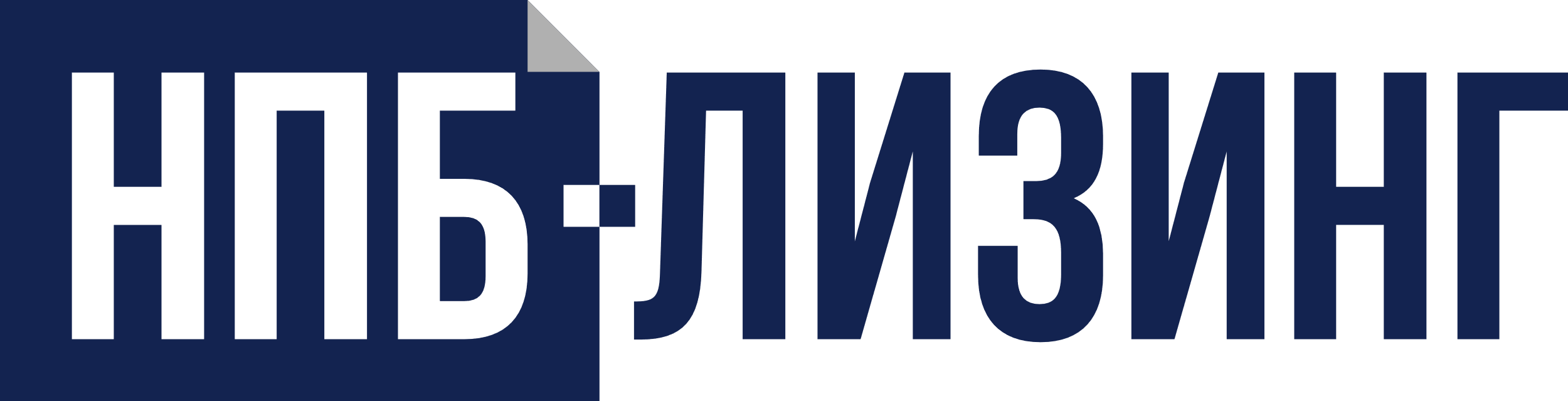 СПИСОК ДОКУМЕНТОВФИОКонтактный телефонE-mailРуководительГл. бухгалтерКонтактное лицо№ п/пНаименование имущества (марка/модель)Продавец/поставщикконтактный телефон, e-mailКол-воЦена за единицу,руб. с НДСУчастник (Акционер):доля  (% акций)Вид деятельностиДоля вида деятельности в общем объеме деятельности компании (%)Наименование поставщикаМестонахождение поставщикаДоля в общем объеме поставок (%)Условия оплатыНаименование покупателяМестонахождение покупателяДоля в общем объеме покупок (%)Условия расчетовБанкВид кредитаСуммаСрок с …по…% ставкаОбеспечениеЛизинговая компанияПредмет лизингаСуммаСрок с …по…Лизинговый платежБанк-кредиторСумма%Задолженностьна текущую датуДатавыдачиДатапогашенияЕжемесячный платежЗаймодавецСумма займа%Задолженностьна текущую датуДатавыдачиДатапогашенияЕжемесячныйплатежДата выдачивекселяСумма векселяСрок платежа по векселю%Векселедержатель